JC-QM系列立式半圆形行星式球磨机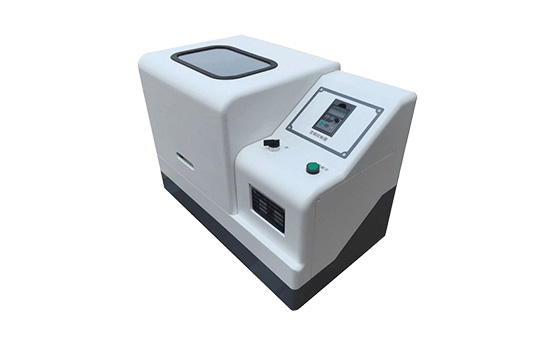 产品介绍
JC-QM系列立式半圆形行星式球磨机是混合、细磨、小样制备、纳米材料分散、新产品研制和小批量生产高新技术材料不可或缺的装置。该产品体积小、功能全、效率高、噪声低，是科研单位、高等院校、企业实验室获取微颗粒研究试样（每次实验可同时获得四个样品）的理想设备，配用真空球磨罐，可在真空状态下磨制试样。广泛应用于地质、矿产、冶金、电子、建材、陶瓷、化工、轻工、医药、美容、环保等部门。可以根据工艺要求设定转速、正反转交替时间、和总的研磨时间。
二、产品特点JC-QM系列立式半圆形行星式球磨机在同一转盘上装有四个球磨罐，当转盘转动时，球磨罐在绕转盘轴公转的同时又围绕自身轴心自转，作行星式运动。罐中磨球在高速运动中相互碰撞，研磨和混合样品。该产品能用干、湿两种方法研磨和混合粒度不同、材料各异的产品，研磨产品最小粒度可至0.1微米（即1.0×10mm-4）。
1.齿轮传动克服了原皮带传动易打滑转速不稳定的缺点；
2.即保持了齿轮传动的稳定性，又克服了原皮带传动易打滑，转速不稳定的缺点。；
3.球磨罐采用行星式运动，球磨效率高、粒度细；
4.变频控制，可根据试验结果选定理想转速；
5.变频器具有欠压和过流保护，可以对电机进行一些必要保护；
6.整体一体具有定时关机、自动定时正、反转功能，能按需要自由选择单向、交替、连续、定时与不定时运行方式，提高研磨效率；
7.一次实验可同时获得四种大小不同，材料各异的样品；
8.重心低、性能稳定、结构紧凑、操作方便、安全可靠、噪声低、无污染、损耗小；
9.设备装有安全开关，可以防止设备在安全外罩打开的情况下启动，以免发生安全事故；三、产品参数聚创环保为您提供全面的技术支持和完善的售后服务！详情咨询：0532-67705302！型号JC-QM-0.4JC-QM-1JC-QM-2JC-QM-4JC-QM-8JC-QM-10JC-QM-12JC-QM-16规格0.4L1L2L4L8L10L12L16L可配球磨罐规格50-100ml50-250ml50-500ml250-1000ml1-2L1-2.5L1-3L2-4L数量4只4只4只4只4只4只4只4只备注可配50ml真空球磨罐可配50-250ml真空球磨罐可配50-250ml真空球磨罐可配50-1000ml真空球磨罐可配50-2000ml真空球磨罐可配1-2L真空球磨罐可配1-2L真空球磨罐可配1-3L真空球磨罐设备源220V-50HZ220V-50HZ220V-50HZ220V-50HZ220V-50HZ220V-50HZ220V-50HZ380V-50HZ电机功率(kw)0.250.750.750.751.51.51.53运行设定总时间(mim)1-99991-99991-99991-99991-99991-99991-99991-9999正反交替运行(min)1-9991-9991-9991-9991-9991-9991-9991-999可调转速公转(rpm)/自转(rpm)45-435 90-87050-450100-90035-335 70-67035-335 70-67035-290 70-58035-290 70-58035-290 70-58030-225 60-510噪声≤db58±560±560±560±560±560±560±565±5电机功率(kw)0.250.750.750.751.51.51.53调速方式变频调速变频调速变频调速变频调速变频调速变频调速变频调速变频调速设备重量(kg)29708080132132132203设备体积(mm)500×300×340710×410×450750×470×590750×470×590880×560×670880×560×670880×560×670950×600×710